                PROPOSIÇÕES 05 - Vereador Fabio Porto Martins                INDICAÇÃO – 015/2021Indico ao Excelentíssimo Senhor Prefeito Municipal, em conjunto a Secretaria Municipal da Administração, nos termos regimentais e ouvido o Plenário, que seja criado um comitê com integrantes do Poder Legislativo e Poder Executivo, para discussão e estudo com a finalidade de atualizar os limites e divisas de Bom Retiro do Sul em relação aos nossos municípios fronteiriços.                                                    MENSAGEM JUSTIFICATIVA:Senhor Presidente:                                                                          Senhores Vereadores:Os limites e divisas que estão nas leis estaduais 3704/59 e 8083/85 não estão mais atendendo a nossa realidade e como estamos amparados pela lei estadual 14338 de 30 de outubro de 2013 que trata sobre a correção de limites dos municípios do Rio Grande do Sul, podemos assim começar a identificar erros de limites e posteriores trâmites legais, com toda cordialidade e muito diálogo com nossos municípios vizinhos, seguindo o Manual de Correção de Limites Municipais feito pela Comissão de Assuntos Municipais da Assembleia Legislativa do Estado do RS.Sendo assim sugiro a criação de um comitê entre nossos poderes para estudo e discussão desta atualização dos limites municipais                                                              Atenciosamente,                                            Bom Retiro do Sul, 01 de junho de 2021.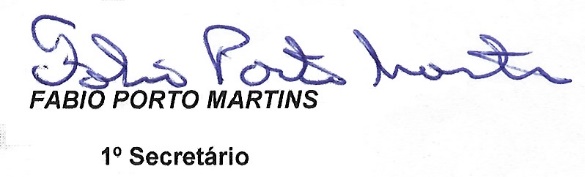 